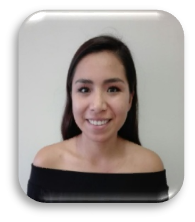 CLAVE/NIVEL DE PUESTOJD2Proyectista • ICAI • 2017 a la fecha• Consulado de la Republica de Honduras • 2017• Book Consulting Group • 2016 – 2017• Procuraduría Federal del Consumidor •2015• Hospital Universitario de Saltillo • 2014 – 2015Licenciado en Derecho • 2011 – 2016  • Facultad de Jurisprudencia de la U.A. de C.Licenciado en Historia • 2016 – • Escuela de Ciencias Sociales de la U.A. de C.